Smlouva o poskytnutí zázemí k realizaci sportovního soustředění COS20006Střední škola technická, Most, příspěvková organizaceDělnická 21, Velebudice434 01  MostZastoupená:	 ředitelem školy PaedDr. Karlem VokáčemIČ:		 00125423DIČ:		 CZ 00125423Číslo účtu: 	 Kontaktní osoba ve věcech organizačních:  e-mail: jako „poskytovatel“  aSportovní klub FC Bučis Team, z.s.Pod strašnickou vinicí 3247/14Strašnice, 100 00 Praha 10Zastoupená:	 předsedou Romanem BučkemIČ:		 27024784DIČ:		 neplátce DPHČíslo účtu:       Kontaktní osoba: e-mail: jako „objednatel“I.Předmětem této smlouvy je poskytnutí sportovního zázemí včetně ubytování a stravy ze strany poskytovatele za účelem realizace sportovního soustředění objednatele. II.1. Poskytovatel se na základě této smlouvy zavazuje objednateli:● umožnit užívání sportoviště v areálu poskytovatele na adrese Most, Dělnická 21, Velebudice ● zajistit ubytování,● zajistit stravu pro účastníky sportovního soustředění po celou dobu konání soustředění. 2. Objednatel se zavazuje za shora uvedené zaplatit poskytovateli cenu sjednanou dle této smlouvy. 3. Objednatel se zavazuje doložit prohlášení pro fyzickou osobu přítomnou na letním soustředění, že nejeví známky akutního onemocnění (horečka nebo průjem a další příznaky infekce Covid 19, tj. zvýšená teplota, kašel, dušnost, bolest v krku, ztráta chuti a čichu, dále, že ve 14 dnech před odjezdem nepřišel účastník sportovního soustředění do styku s jinou osobou nemocnou infekčním onemocněním nebo podezřelou z nákazy a ani jemu, ani jinému příslušníku rodiny žijícímu s ním ve společné domácnosti, není nařízeno karanténní opatření.III.1. Poskytovatel umožní objednateli a účastníkům sportovního soustředění realizovaného objednatelem užívání těchto sportovišť: parketová tělocvična, velká sportovní hala, malá sportovní hala a fotbalové hřiště s atletickým oválem.2. Poskytovatel umožní účastníkům sportovního soustředění objednatele ubytování a to v objektu č. 101, na adrese Střední škola technická, Most, příspěvková organizace, Dělnická 21, Velebudice, 434 01 Most. Ubytování je poskytovatel povinen zajistit pro maximálně 125 účastníků soustředění. 3. Poskytovatel se zavazuje zajistit pro objednatele stravu po dobu konání sportovního soustředění pro účastníky tohoto soustředění a to v jídelně poskytovatele na adrese Střední škola technická, Most, příspěvková organizace, Dělnická 21, Velebudice, 434 01 Most. Stravu je poskytovatel povinen zajistit pro maximálně 125 účastníků soustředění. Stravou se dle této smlouvy rozumí snídaně, oběd a večeře.4. Počty účastníků soustředění je možno upřesnit nejpozději do 30.06.2020 prokazatelně doručeným a objednatelem i poskytovatelem potvrzeným dokladem. Vyšší počet ubytovaných a stravovaných účastníků soustředění je možný jen na základě dohody smluvních stran formou dodatku k této smlouvě. 5. Poskytovatel je povinen shora uvedené zajistit po dobu konání sportovního soustředění objednavatele. Objednatel prohlašuje a svým podpisem stvrzuje, že sportovní soustředění bude realizováno v termínu 25.07.2020 – 01.08.2020.IV.1. Mezi stranami smlouvy bylo ujednáno, že cena za plnění dle této smlouvy bude následující:● za užívání sportoviště činí 27.000,- Kč● ubytování v sekci A bude v ceně 210,- Kč za osobu/noc, dále bude účtován místní poplatek z pobytu pro osoby 18 let a starší 10,- Kč/noc/osoba● stravné činí: snídaně 60,- Kč za osobu za den,                        oběd 85,- Kč za osobu za den                         večeře 75,- Kč za osobu za den2. Částku 50.000,- Kč je objednavatel povinen uhradit jako zálohu do 30.06.2020. Po skončení sportovního soustředění bude provedeno poskytovatelem konečné vyúčtování v návaznosti na oboustranně odsouhlasený protokol obsahující údaj o počtu účastníků a počtu dní, po které bylo využíváno ubytování a poskytována strava.Cena bude vyúčtována řádným daňovým dokladem vystaveným poskytovatelem s dobou splatnosti 14 dnů ode dne jeho vystavení.V.1. Poskytovatel se zavazuje předat pokoje ve stavu způsobilém pro řádné užívání a zajistit nerušené užívání služeb spojených s ubytováním, stravováním a sportováním. 2. Objednatel má právo užívat prostory, které mu byly k ubytování vyhrazeny, jakož i užívat společné prostory ubytovacího zařízení a používat služeb, jejichž poskytování je s ubytováním, stravováním a sportováním spojeno.3. Objednatel se zavazuje zajistit, aby účastníci soustředění užívali prostory vyhrazené jim k ubytování/stravování řádně.VI.1. Změny a doplňky této smlouvy vyžadují formu pořadově číslovaného písemného dodatku, podepsaného oběma smluvními stranami.2. V případě, že se některé z ustanovení této smlouvy stane neplatným, není tím dotčena platnost ostatních ustanovení. Neplatné ustanovení bude nahrazeno takovým platným ustanovením, které se právně přípustným způsobem co nejvíce přibližuje účelu zamýšlenému oběma smluvními stranami při uzavření smlouvy.3. Tato smlouva je vyhotovena ve dvou vyhotoveních, kdy každý je originálem. Každá smluvní strana obdrží jedno vyhotovení. 4. Smluvní strany prohlašují, že tato smlouva tak, jak byla sepsána, odpovídá jejich pravé vůli, že tento úkon činí svobodně a vážně, nikoliv v tísni či za nevýhodných podmínek, veškerá ustanovení smlouvy jsou pro ně určitá a srozumitelná, na důkaz čehož připojují své podpisy.5. Smlouva bude pronajímatelem na základě zákona č. 340/2015 Sb., o Registru smluv uveřejněna do 30 dnů od podpisu v Registru smluv.V……………..dne……………….				V……………..dne……………….__________________________				__________________________Poskytovatel							Objednatel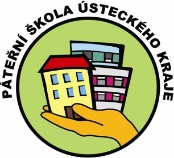 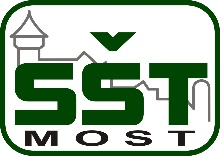 Střední škola technická, Most, příspěvková organizaceDělnická 21, Velebudice, 434 01 Most